浙江中控技术股份有限公司公司介绍浙江中控技术股份有限公司成立于 1999 年，是国内领先的流程工业智能制造整体解决方案提供商。其产品及解决方案已广泛应用在油气、石化、化工、电力、制药、冶金、建材、造纸、新材料、新能源、食品等行业领域，覆盖全球 50 多个国家和地区。核心产品集散控制系统(DCS)国内市场占有率达到 33.8% ，连续十一年蝉联国内市场占有率第一。中控技术坚持自主创新，打破技术垄断，持续加大研发投入及研发平台建设，目前已拥有国家企业技术中心、国家地方联合工程实验室、浙江省省级重点实验室、 省级企业研究院和省级高新技术研究开发中心等，并成功取得了一系列发明专利、技术奖项、产品认证及国际标准和国家标准。 中控技术立足于中国，服务于全球，未来将以全球工业市场核心的自动化、数字化、智能化产品与解决方案供应商的姿态，打造工业全流程智慧生态，实现从工业 3.0 到工业 4.0 的跨越，积极探索跨领域、多行业 EBO 新兴商业机会，在世界工业文明的发展进程中留下深深的足迹。 招聘对象：2023届本硕博应届毕业生招聘职位技术研发类: C++、Java、前端、测试、测试开发、硬件、嵌入式、算法、UI设计等 工程服务类: 自控工程师(国内/国外)、实施工程师、项目工程师、维保工程师等 技术支持类: 技术支持工程师助理（国内/国外）、解决方案助理市场营销类:项目管理助理、业务支持专员、运营专员、质量工程师 生产制造类:原材料检验员、计划调度专员、工艺设计工程师、项目运行管理工程师 STEM+管理培训生: 专业不限招聘流程：网申-测评-面试-录用-签约工作地点： 杭州、西安及全国各大区薪酬福利：六险一金 带薪年假 福利假 周末双休 年度调薪 福利体检午餐补贴 交通补贴 员工宿舍 租房补贴绩效奖金 项目奖金 年终奖 股权激励团建旅游 工会活动 晋升机制：公司提供全方位人才发展培养计划，包括提供新员工入职引导、应届生“破壳计划”集中培训、六个月一对一导师培训、中控学院线上课程资源等等。入职后有专业序列、管理序列和项目管理序列三个职业发展路径，根据员工个人情况可自行选择最合适的发展方向。企业文化：让工业更智能 让生活更轻松可以适当添加文化活动照片应聘渠道：1、校招官网申请PC端网申入口： https://app.mokahr.com/campus-recruitment/supcon/68138移动端网申入口：扫描二维码点击职位详情投递简历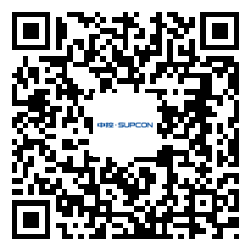 3.关注中控技术HR公众号 实时查询投递进度 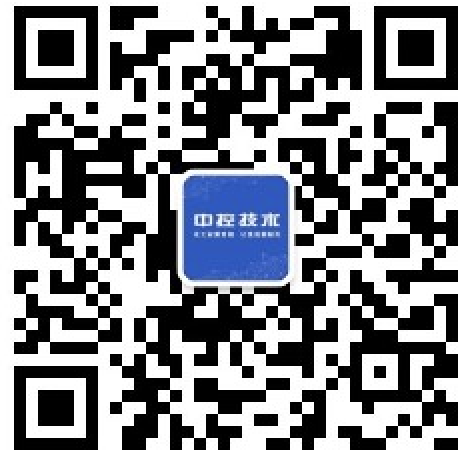 